OMB No: 2127-0682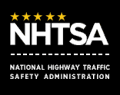 OMB Expiration: 04/30/2018This collection of information is voluntary and will be used for formative purposes only so that we may enhance future training for the Grants Management Solution Suite (GMSS). A federal agency may not conduct or sponsor, and a person is not required to respond to, nor shall a person be subject to a penalty for failure to comply with a collection of information subject to the requirements of the Paperwork Reduction Act unless that collection of information displays a current valid OMB Control Number. The OMB Control Number for this information collection is 2127-0682. Public reporting for this collection of information is estimated to be approximately 10 minutes per response, including the time for reviewing instructions, completing and reviewing the collection of information. All responses to this collection of information are voluntary. Send comments regarding this burden estimate or any other aspect of this collection of information, including suggestions for reducing this burden to: Information Collection Clearance Officer, W51-316, National Highway Traffic Safety Administration, 1200 New Jersey Ave, S.E., Washington, DC, 20590Section 1Fill out the following two fields with information related to the class you attended.Class ID & Title: Class Date:Section 2For each category below, select a rating you feel appropriate to describe the class you attended.Poor	Below Average	Average	Above Average	ExcellentInformation ApplicabilityPlease provide additional comments.Thank you for your feedback on the GMSS Training. Your input is valuable to NHTSA.NHTSA Form 1357